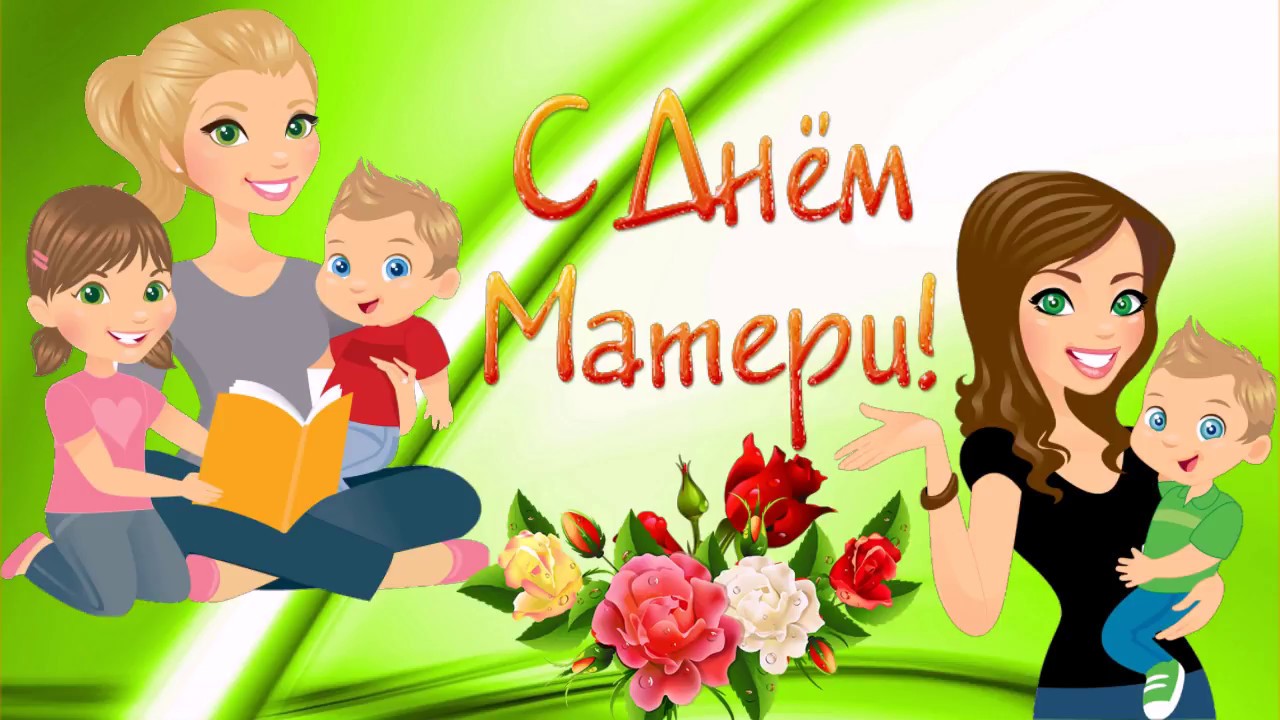 Конспект праздника, посвященного Дню Матери «Мамина страна»Составила воспитатель МБДОУ детский сад №7Лозовая Юлия Александровна                                                       Ст.Новодеревянковская«Мамина страна»Цель. Создать праздничное настроение.Задачи. Воспитывать у детей чувство уважения, любви  к  матери. Развивать творческие способности. Репертуар:1.Аттракцион  «Генеральная уборка».2.Танец «Стирка».3.Игра «Возьми погремушку»4. «Мамочка милая».Реквизит:«Карта» маминой страны.«Ковер-самолет» (палас, подушечки для всех детей).2 веника, 2 совочка, «мусор»(фантики), мусорное ведро.5.Миски, платочки.5.Столик с кухонной утварью: половник, вилка и ложка, сито, толкушка, стол с продуктами.6.Погремушки7.Подарки мамам.Под музыку дети входят в зал, садятся на стульчики.Ведущий. Вы слышали, дети?Где-то на свете Есть удивительная страна,Маминой зовется она!Я расскажу, какая она:Там блины, пирожки, ватрушкиИ котлеты, вареники, плюшки.Чашки, тарелки, кастрюльки,Капли, таблетки, пилюльки.Книги, театры, картины,Рынки и магазины.Ленты, оборки и рюшки, В сумочках – безделушки.Ленты, заколки, цветочки-Это подарки для дочки!А солдатики, «лего», машины – Это подарки для сына.Днем- работа, вечером книжки, игрушки.Ночью – готовка еды, постирушки.В сердце – нежность, забота, внимание…Вот, если кратко страны описание.А вот и карта маминой страны!(показывает).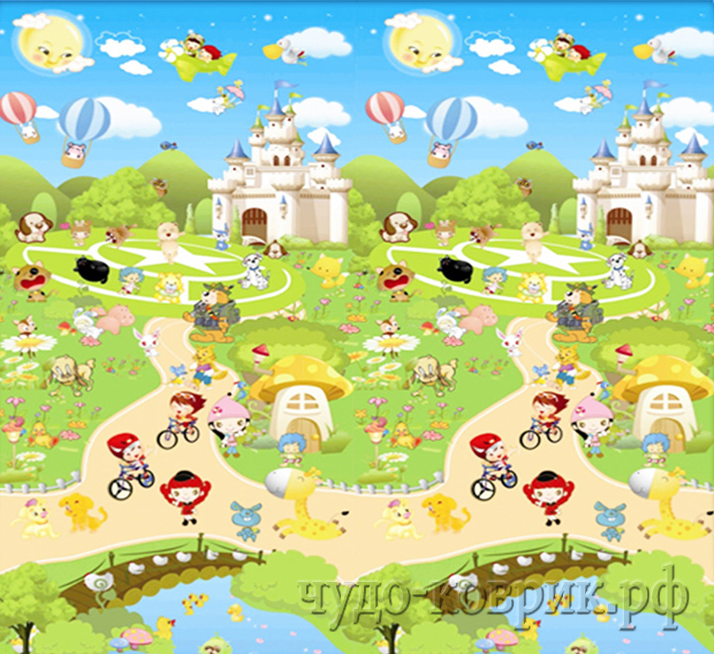 Но как попасть в эту страну, увидеть её своими глазами?Да, очень просто – с помощью волшебных предметов!Прошу всех пожаловать на борт ковра – самолета!Дети располагаются на паласе с мамиными подушечками.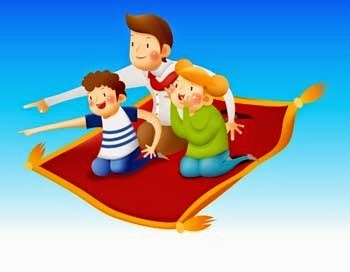 Дети произносят: Ковер-самолет, возьми нас в полет,Взлетай в вышину, неси в волшебную страну.Звучит музыка.Ведущий. Мы летим над Рекой маминых забот.Она протекает через всю страну: омывает горы  несделанных дел, пересекает большую кухонную поляну. Итак, мы начинаем снижаться. Звучит музыка. Ведущий. Поскольку время нашей остановки ограниченно, а помочь мама необходимо, предлагаю начать с главного – с уборки квартиры. Мальчики, вы готовы?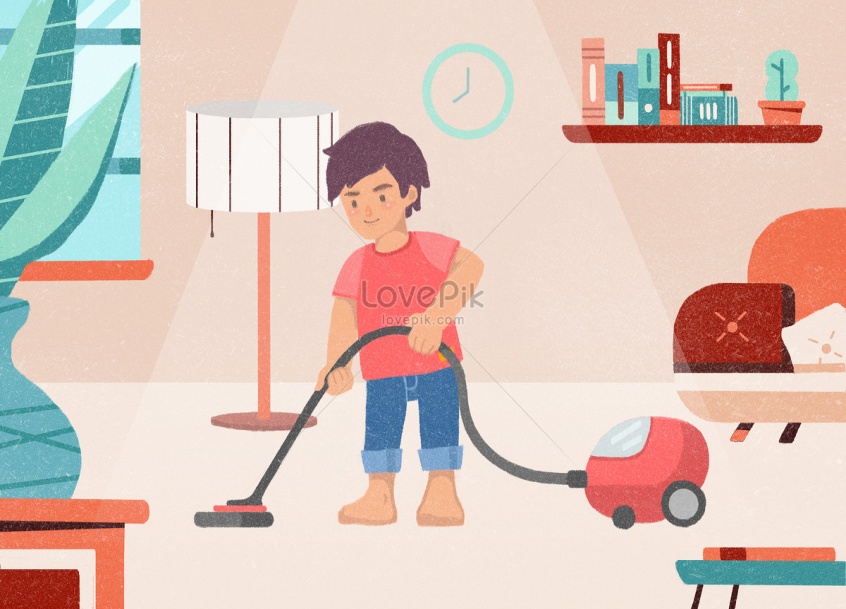 Проводится аттракцион  «Генеральная уборка».Ведущий. Молодцы, справились! Ну  а девочки помогут мамам постирать белье. Девочки, за дело!Исполняется танец «Стирка»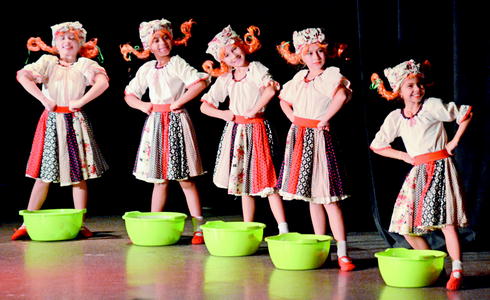 Ведущий. Ну  вот, все дела сделаны.   Нам пора отправляться в путь. Все на борт самолета!Дети занимают места, говорят волшебные слова. Звучит музыка.Ведущий. (жестом предлагает покинуть ковер – самолет)Мы  приземлились на поляну. Но не простую, а Кухонную. Видите, какая она  большая! Здесь столько всего:  и посуда, и продукты, чтобы приготовить  всякую вкуснятину…  Давайте получше рассмотрим.Дети берут предметы, о которых говорят.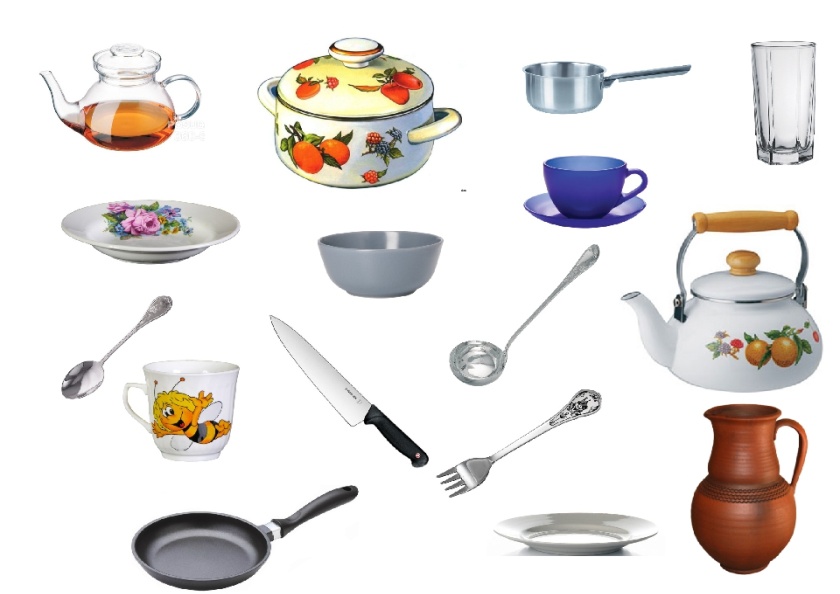 1-й ребенок (  с половником).Трудиться на кухне не очень охота.Пусть борщ  варит мама, а я же – компоты!2-й ребенок (с ложкой, вилкой). Я вымыл вилки, мою ложки,Осталось мне совсем немножко.3-й ребенок (с ситом). Просеять муку, чтоб испечь пирожок,Поможет мне сито- дырявый дружок!4-й ребенок ( с толкушкой). Толкушка-непоседаТолчет пюре к обеду.Толчет, толчет, толчетНо все  невпроворот.5 ребенок. Как празднику управиться?Ведь дел же полон рот!На мамочку надежда- Вот –вот она придет.Все вместе. Старались мы и как  смоглиНа кухне маме помогли.Ведущий. И, заметьте, что предметы, что назвали дети и которых еще не упомянули, постоянно находятся в этой части Маминой страны. Если взяться их переписать полностью, и тетради не хватит!Ну а путешествие наше продолжается. Занимаем свои места!Дети садятся на ковер-самолет, говорят слова. Звучит музыка.Ведущий. Мы приближаемся к Бухте маминых профессий.  Я уверена, здесь нас ждет много интересного!В этой части страны ваши мамы работают. Они делают самые разные, но  очень нужные дела. Ребята, а вы знаете, чем занимаются ваши мамы на работе? (Дети рассказывают)Ведущий. Сколько нового мы узнали! Не зря говорится у Михалкова: «Мамы всякие нужны,Мамы всякие важны!»Но нам надо торопиться, ведь Мамина страна такая большая!Дети садятся на ковер-самолет, говорят слова. Звучит музыка.Ведущий. В каком красивом месте мы оказались! Это остров развлечений и отдыха.  Ну а коли так – давайте поиграем!Проводится игра «Возьми погремушку».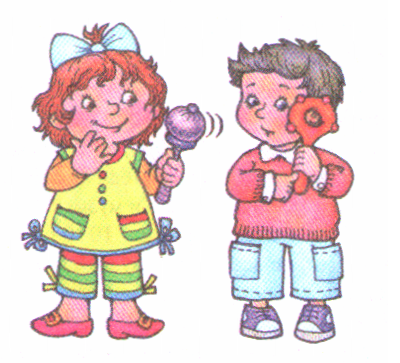 Ведущий. Веселая игра, забавная игрушка- погремушка – первая игрушка вас, ваших мам,  всех детей во все времена.Ну а мы отправляемся дальше! Дети садятся на ковер-самолет, говорят слова. Звучит музыка.Ведущий. Мы достигли конечного пункта нашего путешествия – Долины маминой мечты. Каждая мама мечтает о счастье своего ребенка, о том, чтобы он рос  здоровым,  умным и добрым. И ещё, наверное, о том, чтобы ребенок любил своих родителей. Мечты существуют для того, чтобы сбываться, тем более в праздничные дни. Пусть мамы услышат, как любят их дети, как они счастливы рядом с ними.  И я предлагаю сейчас вернуться в наш детский сад и поздравить наших мам.Дети сидят на своих местах, говорят слова:«Ковер –самолет, возьми нас в полет,Будем возвращаться - начинай снижаться!»6-й ребенок. Маму любят все дети на свете,Мама- первый друг,Любят мам не только дети,Любят все вокруг.7-й ребенок. Если что – нибудь  случится,Если вдруг беда, Мамочка придет на помощь,Выручит всегда.8 ребенок. Мамы много сил, здоровья,Отдают всем нам.Значит, правда, нет на светеЛучше наших мам.9-й ребенок. Дорогие наши мамы,Мы всегда  гордимся вами,Умными, спокойными.Будем вас достойными!10-й ребенок. Пусть звенят сегодня песниДля любимых мам.Мы за все, за все, родные, Говорим :Все дети. Спасибо вам!Исполняется песня «Мамочка милая».Дети дарят мамам подарки. 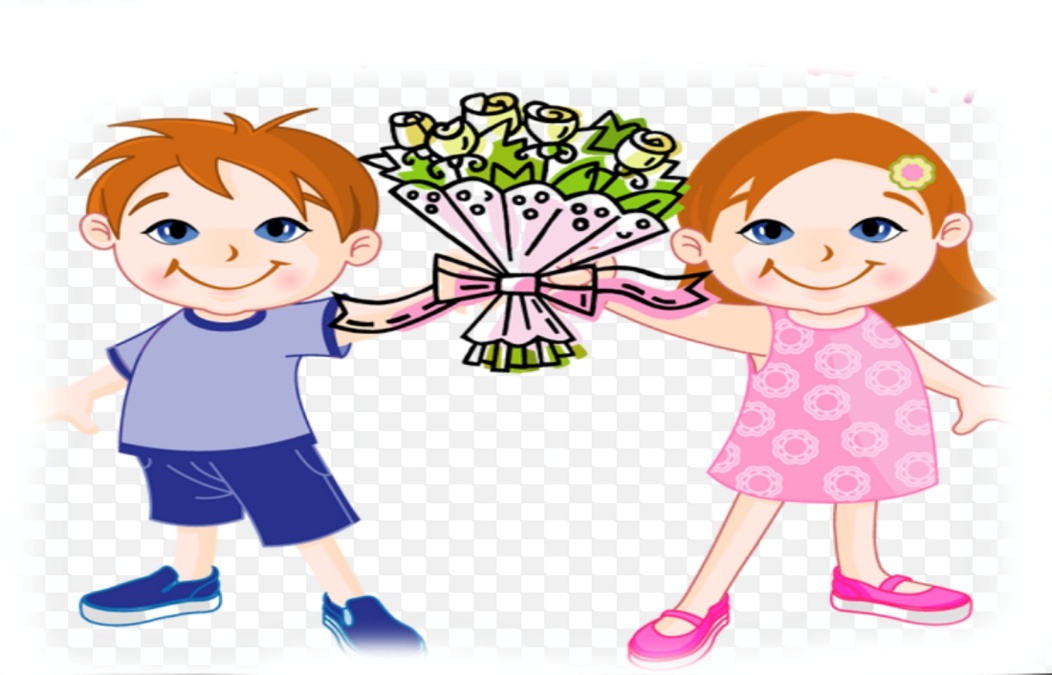 Использованная литература.С.Н.Захарова. Праздники каждый день.С.И.Бекина. Праздники в детском саду.Журнал «Музыкальный руководитель.М.М.Кольцова. Занимательные сценарии.